А-8        Задание по теме«Решение дробно-рациональных уравнений» №1. Географические названия столиц зарубежных стран употребляются без перевода на русский язык. Например, столицу Ирландии – Dublin, мы называем Дублин, даже не задумываясь, что при дословном переводе это название означает -  «темная заводь».Решите уравнения. По совпадающим множествам решений соотнесите названия столиц некоторых стран с их дословными переводами.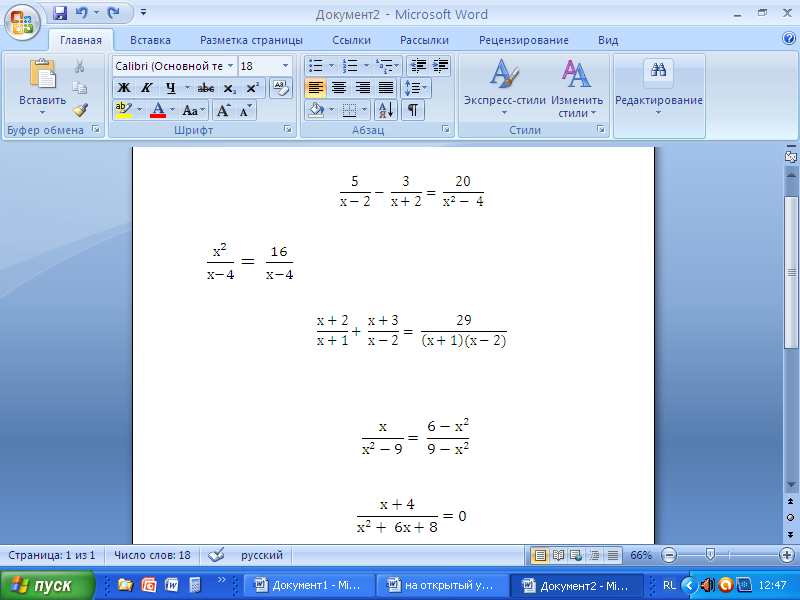 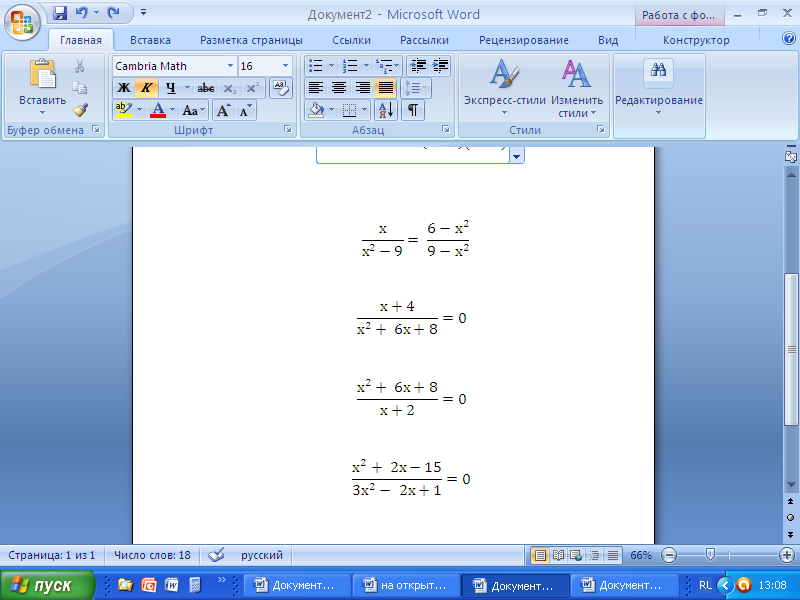 